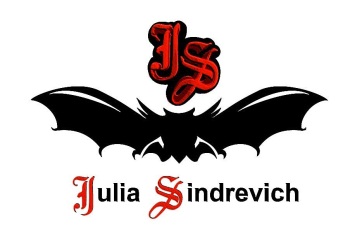 тел. (916) 544-44-44, e-mail: Juliasindrevich@yandex.ruwww.juliasindrevich.ruПрайс-лист АксессуарыУсл.обозначения:Возможно изготовление на заказ (сроки зависят от модели). Имеется в наличии.Продано.Аксессуары от бренда JuliaSindrevichЦветы-броши, резинки для волос, повязки на голову, подушки и другие предметы для интерьера из авторской фактуры ткани ЮЛА/YULA. Повязки и шапочки из ЮЛЫ/YULA держатся на голове за счет резиновой фактуры. Повязки функциональны - очень удобные для занятий спортом, йогой. Резинки для волос можно использовать как браслет. Цветы-броши можно использовать как украшение (на лацкан пиджака), как застежку, как жабо.При создании этих аксессуаров использован принцип безотходного производства - отходы, выпады тканей после раскроя  идут на изготовление аксессуаров – цветов-брошей, резинок и заколок для волос, повязок на голову.Готические атрибуты, такие как банданы, шляпы, цилиндры, перчатки.Вязаные шапки, шарфы, палантины.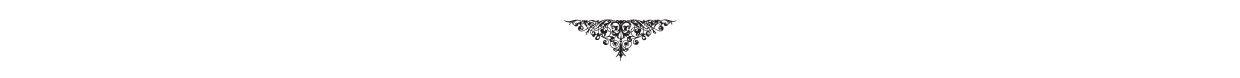 артикулнаименование товарацена, рубМГ_schШляпа с логотипом JuliaSindrevich - летучая мышка, 100вискоза, белая (3 шт).2750ШС_001Вязаный вручную комплект: шапка с отворотом, с резиновой нашивкой + шарф-снуд, лицевая гладь, цвет черный, 25меринос, 75акрил супер софт (LANAGRACEGrande). Длина шарфа-снуда 2,10м, ширина 30см. 500гр. Его можно оборачивать вокруг шеи в 2 или 3 оборота - получается шикарный объемный воротник, а также часть кольца можно накинуть на голову.5000Повязка_чернкрапПовязка на голову из авторской фактуры ткани ЮЛА/YULA, цвет черный в белую крапинку, 100вискоза, высота 9см, обхват до 56см.Очень удобна для занятий спортом, йогой. Держится на голове за счет резиновой фактуры.Можно носить на шее как воротник.2100Повязка_чернаяПовязка на голову из авторской фактуры ткани ЮЛА/YULA, цвет черный, 100вискоза, высота 7см, обхват до 56см.Очень удобна для занятий спортом, йогой. Держится на голове за счет резиновой фактуры.Можно носить на шее как воротник. 1900Повязка_баклажанПовязка на голову из авторской фактуры ткани ЮЛА/YULA, цвет баклажан, 100вискоза, высота 9см, обхват до 56см.Очень удобна для занятий спортом, йогой. Держится на голове за счет резиновой фактуры.Можно носить на шее как воротник.2100ЦВЕТЫ-БРОШИЦветок-брошь из авторской фактуры ткани ЮЛА/YULA, текстиль.Отличная альтернатива галстуку для разбавления скучного офисного стиля! Может использоваться как украшение (на лацкан пиджака или на голову), как застежка, как жабо, как галстук под воротничек, как чокер, как эполет, как браслет на плечо или кисть.Использован принцип безотходного производства zero-waste - отходы, выпады тканей после раскроя идут на изготовление аксессуаров.Ц_сержаккардЦветок-брошь из авторской фактуры ткани ЮЛА/YULA, цвет серый жаккард, вискоза.1000х2Ц_бежжаккардЦветок-брошь из авторской фактуры ткани ЮЛА/YULA, цвет бежевый жаккард, вискоза.1000Ц_тмятаЦветок-брошь из авторской фактуры ткани ЮЛА/YULA, цвет темная мята, габардин.1000х2Ц_чернвискозаЦветок-брошь из авторской фактуры ткани ЮЛА/YULA, цвет черный, вискоза.1000х4Ц_бежтрикЦветок-брошь из авторской фактуры ткани ЮЛА/YULA, цвет бежево-серый набивка, хлопково-вискозный трикотаж.1000Ц_сертрикЦветок-брошь из авторской фактуры ткани ЮЛА/YULA, цвет серый набивка, вискозный трикотаж.1000